Bewilligung für ein Eltern reisendes Kind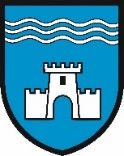 Autorisation pour enfant accompagné de l’un de ses parentsCOMMUNE D'EVIONNAZ			        Autorizzazione per bambino accompagnato dai suoi genitoriAux habitants domiciliés sur le territoire de la Commune d’EvionnazDen wohnhaften Bewohnern auf dem Teritorium der Kommune EvionnazAgli abitanti domiciliati sul territorio del comune di EvionnazIch, Unterzeichneter 		ermächtige hiermitJe/nous, soussigné (s)	     		autorise/ons par la présentelo, sottoscritto 		autorizzo con la presenteI, the undersigned 	(Name, Vorname / Nom, prénom / Cognome, nome / Name, surname / Apellido, nombre) 		hereby authorizeYo, quien suscribo			autorizo por la presenteHerrn/FrauM./Mme	     Sig./Sigra 	Mr./Ms 	(Name, Vorname / Nom, prénom / Cognome, nome / Name, surname / Apellido, nombre)Sr/Srageboren am 		inné(e) le 	     	à	     nato/a il 		a born the 		innacido/a el 		enNationalität 		Pass- oder IdentitätskartennummerNationalité 	     	N° du passeport/de la carte d'identité	     Nazionalità 		N° del passaporto/della carta d'identitàNationality 		No. of passport/identity cardNacionalidad 		N° del pasaporte/documento de identidadwohnhaft indomicilié à	     domiciliato/a a	resident in	(Strasse, Nr., Stadt, Land/ Rue, n°, ville, pays / Via, n°, località, paese / Street, no., city, country / Calle, n°, ciudad, país )domiciliado envom 		bisà voyager du	     	au	     a viaggiare dal 		 al	to travel from 		tilla viajar a partir del 		alin Begleitung meines Kindes 	en compagnie de mon/notre enfant	     con il/la mio/a bambino/a 	with my child 	(Name, Vorname des Kindes / Nom, prénom de l'enfant / Cognome, nome del bambino / Name, surname of child / Apellido, nombre del niño)con mi/mia niño/ageboren am 		inné(e) le 	     	à 	     nato/a il       		 a born the 		innacido/a el 		enNationalität 		Pass- oder IdentitätskartennummerNationalité 	     	N° du passeport/de la carte d'identité	     Nazionalità      	 	N° del passaporto/della carta d'identitàNationality 		No. of passport/identity cardNacionalidad 		N° del pasaporte/documento de identidadAusgestellt den 		inEtabli le 	     	à	     Rilasciato il		a Established 		atHecho el 		enUnterschrift des FamilienoberhauptesSignature du chef de famille	__________________________________________________________________________________Firma del capo famiglia Signature of head of familyFirma del jefe de familiaAttestation Vu pour attestation de la/les signature(s) apposée(s) ci-dessus   	Date et timbre de la commune ______________________________________________